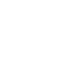 Instructions: Differentiation begins with meeting individual needs. Consider the strengths of each individual (resources) and learning preferences. Then, consider ways to adapt the lesson while maintaining the lesson goals and rigor.Planning QuestionsWhat strengths does each student bring to class in terms of content knowledge and in terms of his or her home/community experiences?How might these strengths/interests be integrated into the lesson to increase access, motivation, and learning?In what ways might the differentiation strategies ensure that each person is a critical member of the productive classroom culture?Retrieved from the companion website for Everything You Need for Mathematics Coaching: Tools, Plans, and A Process That Works: Grades K–12 by Maggie B. McGatha and Jennifer M. Bay-Williams with Beth McCord Kobett and Jonathan A. Wray. Thousand Oaks, CA: Corwin, www.corwin.com. Copyright © 2018 by Corwin. All rights reserved. Reproduction authorized only for the local school site or nonprofit organization that has purchased this book.Name of StudentResources and NeedsDifferentiation Strategy